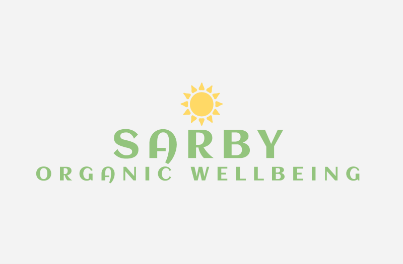 Energy Healing Retreatin the Heart of Sri Lanka's Lush Hills with SarbyOct 6 – 12, 2023Hello Earthlings,Thank you so much for your interest, for booking please follow the link below.There are instalment payment options in place including deposit and one time payment with 0% interest Any questions, please do drop me an emailBooking: Energy Healing in the Heart of Sri Lanka's Lush Hills with (tourhero.com)Email: sarbyorganicwellbeing@gmail.com Instagram: https://instagram.com/sarbyorganicwellbeingBook now to secure your spot 